               KАРАР                                                          П О С Т А Н О В Л Е Н И Е            «25» март 2013 й.                            № 11-1                     «25» марта 2013 г.Об  утверждении порядка  размещения сведений о доходах, об имуществе и обязательствах имущественного характера лиц, замещающих должности муниципальной службы в Администрации сельского поселения Тятер-Араслановский  сельсовет, и членов их семей в сети Интернет на официальном сайте   Администрации муниципального района Стерлибашевский район   Республики  Башкортостан   и предоставления этих сведений  средствам массовой информации для опубликования      В соответствии с Федеральным законом от 25.12.2008 № 273-ФЗ «О противодействии коррупции» и   постановления  администрации сельского поселения  Тятер-Араслановский  сельсовет  муниципального района Стерлибашевский район Республики Башкортостан  от 01.04.2010 г. № 06 «Утверждение  Положения о представлении гражданами, претендующими на замещение должностей муниципальной службы Администрации сельского поселения Тятер-Араслановский  сельсовет муниципального района Стерлибашевский район Республики Башкортостан, и муниципальными служащими Администрации сельского поселения Тятер-Араслановский  сельсовет муниципального района Стерлибашевский район Республики Башкортостан сведений о доходах, об имуществе и обязательствах имущественного характера, Администрация  сельского поселения  Тятер-Араслановский  сельсовет муниципального района   Стерлибашевский район Республики Башкортостан ПОСТАНОВЛЯЕТ:1.Утвердить  порядок   размещения сведений о доходах, об имуществе и обязательствах имущественного характера лиц, замещающих должности муниципальной службы в Администрации сельского поселения Тятер-Араслановский  сельсовет, и членов их семей в сети Интернет на официальном сайте   Администрации муниципального района Стерлибашевский район   Республики  Башкортостан   и предоставления этих сведений  средствам массовой информации для опубликования  согласно приложению.2.  Главе   сельского поселения Тятер-Араслановский  сельсовет ознакомить  с настоящим  постановлением  муниципальных служащих Администрации  сельского поселения Тятер-Араслановский  сельсовет муниципального района Стерлибашевский район Республики Башкортостан.3. Обнародовать настоящее постановление на информационном стенде в администрации Сельского поселения Тятер-Араслановский  сельсовет муниципального района Стерлибашевский  район Республики Башкортостан по адресу: с. Тятер-Арасланово, ул. К. Маркса, 102в и на официальном сайте Администрации Сельского поселения Тятер-Араслановский сельсовет муниципального района Стерлибашевский район  Республики Башкортостан http://sparslan.ru.4. Контроль за исполнением настоящего постановления  оставляю  за  собой.Глава   Сельского  поселения Тятер-Араслановский сельсовет                                    И.Г. Рысаев                                    Приложение                     к  постановлению  администрации                            Сельского поселения                                                                                                                          Тятер-Араслановский  сельсовет                            муниципального района                            Стерлибашевский район                            Республики Башкортостан                                                                                                                          от «25» марта  2013г.  № 11-1Порядок размещения сведений о доходах, об имуществе и обязательствах имущественного характера лиц, замещающих должности муниципальной службы в Администрации сельского поселения Тятер-Араслановский  сельсовет, и членов их семей в сети Интернет на официальном сайте   Администрации муниципального района Стерлибашевский район   Республики  Башкортостан   и предоставления этих сведений  средствам массовой информации для опубликования1. Настоящий порядок устанавливает обязанность   Администрации сельского поселения  Тятер-Араслановский  сельсовет  по размещению сведений   о доходах, об имуществе и обязательствах имущественного характера лиц, замещающих должности муниципальной службы, их супругов и несовершеннолетних детей в сети Интернет на официальном сайте Администрации муниципального района Стерлибашевский район   Республики  Башкортостан   (далее – официальный сайт), а также по предоставлению этих сведений средствам массовой информации для опубликования в связи с их запросами.2. На официальном сайте размещаются и средствам массовой информации предоставляются для опубликования следующие сведения о доходах, об имуществе и обязательствах имущественного характера:1) перечень объектов недвижимого имущества, принадлежащих лицу, замещающему должность муниципальной службы  в Администрации сельского поселения Тятер-Араслановский  сельсовет  муниципального района Стерлибашевский район   Республики  Башкортостан,  его супруге (супругу)и несовершеннолетним детям на праве собственности или находящихся в их пользовании, с указанием вида, площади и страны расположения каждого из них;2) перечень транспортных средств, с указанием вида и марки, принадлежащих на праве собственности лицу, замещающему должность муниципальной службы  в Администрации сельского поселения Тятер-Араслановский  сельсовет  муниципального района Стерлибашевский район   Республики  Башкортостан, его супруге (супругу) и несовершеннолетним детям;3) декларированный годовой доход лица, замещающего должность муниципальной службы в службы  в Администрации сельского поселения Тятер-Араслановский  сельсовет  муниципального района Стерлибашевский район   Республики  Башкортостан его супруги (супруга) и   несовершеннолетних детей.3. В размещаемых на официальном сайте и предоставляемых средствам массовой информации для опубликования сведениях о доходах, об имуществе и обязательствах имущественного характера запрещается указывать:1) иные сведения (кроме указанных в пункте 2 настоящего порядка) о доходах лица, замещающего должность муниципальной службы в Администрации сельского поселения Тятер-Араслановский  сельсовет  муниципального района Стерлибашевский район   Республики  Башкортостан, его супруги (супруга) и несовершеннолетних детей, об имуществе, принадлежащем на праве собственности названным лицам, и об их обязательствах имущественного характера;2) персональные данные супруги (супруга), детей и иных членов семьи лица, замещающего должность муниципальной службы в службы  в Администрации сельского поселения Тятер-Араслановский  сельсовет  муниципального района Стерлибашевский район   Республики  Башкортостан3) данные, позволяющие определить место жительства, почтовый адрес, телефон и иные индивидуальные средства коммуникации лица, замещающего должность муниципальной службы в Администрации сельского поселения Тятер-Араслановский  сельсовет  муниципального района Стерлибашевский район   Республики  Башкортостан, его супруги (супруга) и и иных членов семьи;4) данные, позволяющие определить местонахождение объектов недвижимого имущества, принадлежащих лицу, замещающему должность муниципальной службы в Администрации сельского поселения Тятер-Араслановский  сельсовет  муниципального района Стерлибашевский район   Республики  Башкортостан, его супруге (супругу), детям, иным членам семьи на праве собственности или находящихся в их пользовании;5) информацию, отнесенную к государственной тайне или являющуюся конфиденциальной.4. Сведения о доходах, об имуществе и обязательствах имущественного характера, указанные в пункте 2 настоящего порядка, размещают на официальном сайте в 14-дневный срок со дня истечения срока, установленного для подачи справок о доходах, об имуществе и обязательствах имущественного характера лицами, замещающими должности муниципальной службы в Администрации сельского поселения Тятер-Араслановский  сельсовет  муниципального района Стерлибашевский район   Республики  Башкортостан5. Размещение на официальном сайте сведений о доходах, об имуществе и обязательствах имущественного характера, указанных в пункте 2 настоящего порядка, представленных лицами, замещающими должности муниципальной службы в Администрации сельского поселения Тятер-Араслановский  сельсовет  муниципального района Стерлибашевский район   Республики  Башкортостан, обеспечивается  управляющей  делами  сельского поселения Тятер-Араслановский  сельсовет, которая:1) в трехдневный срок со дня поступления запроса от средства массовой информации сообщают о нем лицу, замещающему должность муниципальной службы, в отношении которого поступил запрос;2) в семидневный срок со дня поступления запроса от средства массовой информации обеспечивают предоставление ему сведений, указанных в пункте 2 настоящего порядка, в том случае, если запрашиваемые сведения отсутствуют на официальном сайте.6. Муниципальные служащие Администрации сельского поселения Тятер-Араслановский  сельсовет  муниципального района Стерлибашевский район   Республики  Башкортостан  несут в соответствии с законодательством Российской Федерации ответственность за несоблюдение настоящего порядка, а также за разглашение сведений, отнесенных к информации ограниченного доступа, если федеральным законом они не отнесены к сведениям, составляющим государственную тайну.БАШKОРТОСТАН РЕСПУБЛИКАҺЫСТӘРЛЕБАШ РАЙОНЫ МУНИЦИПАЛЬРАЙОНЫНЫҢТӘТЕР-АРЫCЛАН АУЫЛ  СОВЕТЫАУЫЛ БИЛӘМӘҺЕ ХАКИМИӘТЕ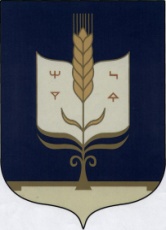 РЕСПУБЛИКА БАШКОРТОСТАНАДМИНИСТРАЦИЯСЕЛЬСКОГО ПОСЕЛЕНИЯ ТЯТЕР-АРАСЛАНОВСКИЙ  СЕЛЬСОВЕТМУНИЦИПАЛЬНОГО РАЙОНАСТЕРЛИБАШЕВСКИЙ РАЙОН